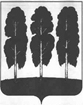 ДУМА БЕРЕЗОВСКОГО РАЙОНАХАНТЫ-МАНСИЙСКОГО АВТОНОМНОГО ОКРУГА – ЮГРЫ РЕШЕНИЕот 09 сентября 2021 года		                                                              № 747пгт. БерезовоВ соответствии со статьей 264.2. Бюджетного кодекса Российской Федерации, Федеральным законом от 06 октября 2003 года № 131-ФЗ «Об общих принципах организации местного самоуправления в Российской Федерации», уставом Березовского района, утвержденным решением Думы Березовского района от 15 апреля 2005 года № 338, решением Думы Березовского района от 19 сентября 2013 года № 341 «О Положении об отдельных вопросах организации и осуществления бюджетного процесса в Березовском районе», рассмотрев отчет об исполнении бюджета Березовского района за первое полугодие 2021 года, утвержденный постановлением администрации Березовского района от 27 июля 2021 года № 870. Дума района РЕШИЛА:1. Отчет об исполнении бюджета Березовского района за первое полугодие 2021 года принять к сведению согласно приложению.2. Опубликовать решение в газете «Жизнь Югры» и разместить на официальном сайте органов местного самоуправления Березовского района.3. Настоящее решение вступает в силу после его подписания.Председатель Думы Березовского района                                                                        В.П. НовицкийОб исполнении бюджета Березовского района за первое полугодие 2021 года